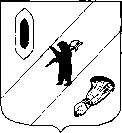 АДМИНИСТРАЦИЯ ГАВРИЛОВ-ЯМСКОГО МУНИЦИПАЛЬНОГО РАЙОНАПОСТАНОВЛЕНИЕ30.08.2021 № 729О внесении изменений в постановление Администрации Гаврилов-Ямского муниципального района от 06.06.2016 № 613В соответствии с постановлением Правительства Ярославской области от 16.06.2021 № 369-п «О внесении изменений в постановление Правительства области от 03.12.2019 № 825-п»,  руководствуясь статьей 26 Устава Гаврилов-Ямского муниципального района Ярославской области,АДМИНИСТРАЦИЯ МУНИЦИПАЛЬНОГО РАЙОНА ПОСТАНОВЛЯЕТ:Внести в муниципальную программу «Доступная среда в  Гаврилов-Ямском муниципальном районе» на 2016-2021 годы», утвержденную  постановлением Администрации Гаврилов-Ямского муниципального района от 06.06.2016 № 613 «Об утверждении муниципальной программы «Доступная среда в Гаврилов-Ямском  муниципальном районе» на 2016-2021 годы», изменения согласно приложению.Контроль за исполнением постановления возложить на первого заместителя Главы Администрации Гаврилов-Ямского муниципального района  Забаева А.А.Постановление опубликовать в районной массовой газете «Гаврилов-Ямский вестник» и разместить на официальном сайте Администрации Гаврилов-Ямского муниципального района.Постановление вступает в силу с момента официального опубликования.Глава Администрациимуниципального района                                                                       А.А.КомаровПриложение к  постановлениюАдминистрации Гаврилов-Ямскогомуниципального районаот 30.08.2021 № 729Изменения, вносимые в муниципальную программу «Доступная среда в Гаврилов-Ямском муниципальном районе» на 2016-2021годы1. В разделе 2:1.1 Абзац «Задачи муниципальной программы определяются ее целями и заключаются в следующем:…» изложить в следующей редакции: «- оценка состояния  доступности приоритетных объектов и услуг путем их паспортизации и мониторинга;- обеспечение равного доступа инвалидов к приоритетным объектам и услугам в приоритетных сферах жизнедеятельности инвалидов и МГН в Гаврилов-Ямском районе;-обеспечение равного доступа инвалидов к реабилитационным и  абилитационным услугам, включая обеспечение равного доступа к профессиональному развитию и трудоустройству инвалидов в Гаврилов-Ямском районе.».1.2 Абзац  «Планируемыми показателями по итогам реализации муниципальной программы являются:….» изложить в следующей редакции:«Планируемыми показателями по итогам реализации муниципальной программы являются:- доля объектов социальной инфраструктуры, для которых сформированы паспорта доступности, среди общего количества объектов социальной инфраструктуры в приоритетных сферах жизнедеятельности инвалидов и других маломобильных групп населения достигнет 100 % в Гаврилов-Ямском районе;- доля муниципальных учреждений социального обслуживания населения района, обеспеченных специальным транспортом с подъемным устройством, в общем количестве таких учреждений достигнет 100% в Гаврилов-Ямском районе;- доля инвалидов, в отношении которых осуществлялись мероприятия по реабилитации и (или) абилитации, в общей численности инвалидов в Гаврилов-Ямском районе, имеющих такие рекомендации в индивидуальной программе реабилитации или абилитации (взрослые) достигнет 75 %;- доля инвалидов, в отношении которых осуществлялись мероприятия по реабилитации и (или) абилитации, в общей численности инвалидов в Гаврилов-Ямском районе, имеющих такие рекомендации в индивидуальной программе реабилитации или абилитации (дети) достигнет 79 %;- доля занятых инвалидов трудоспособного возраста в общей численности инвалидов трудоспособного возраста Гаврилов-Ямского района достигнет 40,2%;- доля детей целевой группы, получивших услуги ранней помощи, в общем числе детей целевой группы Гаврилов-Ямского района, нуждающихся в получении таких услуг 35%;- доля трудоустроенных инвалидов в общем числе инвалидов,           обратившихся в  органы службы занятости населения Гаврилов-Ямского          района 63 %;- увеличение доли инвалидов (их законных или уполномоченных представителей), положительно оценивающих уровень доступности приоритетных объектов и услуг в приоритетных сферах жизнедеятельности, в общей численности опрошенных инвалидов (их законных или уполномоченных представителей), получивших услуги на приоритетных объектах в приоритетных сферах жизнедеятельности, в Гаврилов-Ямском районе до 62 %;- увеличение доли инвалидов (их законных или уполномоченных представителей), положительно оценивающих уровень доступности реабилитационных и абилитационных услуг, в общей численности опрошенных инвалидов (их законных или уполномоченных представителей), получивших реабилитационные и абилитационные услуги, в Гаврилов-Ямском районе до 61 %;- увеличение доли инвалидов (их законных или уполномоченных представителей), удовлетворенных качеством предоставления реабилитационных и (или) абилитационных мероприятий, в общей численности опрошенных инвалидов (их законных или уполномоченных представителей), получивших реабилитационные и (или) абилитационные мероприятия, в Гаврилов-Ямском районе, до 62 %.».2.2 Таблицу «Перечень целевых показателей муниципальной программы» изложить в следующей редакции:Наименованиецелевого показателя   весовой коэффициентЕдиницаизмеренияЗначения целевых показателейЗначения целевых показателейЗначения целевых показателейЗначения целевых показателейЗначения целевых показателейЗначения целевых показателейИсполнитель, ответственный за достижение целевого показателяНаименованиецелевого показателя   весовой коэффициентЕдиницаизмерениябазовыйгод 20152016 год2017год2018год2019год2020год2021годИсполнитель, ответственный за достижение целевого показателя123467891011121.Доля объектов социальной инфраструктуры, для которых сформированы паспорта доступности, среди общего количества объектов социальной инфраструктуры в приоритетных сферах жизнедеятельности инвалидов и других маломобильных групп населения в Гаврилов-Ямском районе0,2%14,29100-----УСЗНиТ, УО, УКТСиМП 2.Доля муниципальных учреждений социального обслуживания населения района, обеспеченным специальным транспортом с подъемным устройством, в общем количестве таких учреждений в Гаврилов-Ямском районе 0,5%0100-----МУ КЦСОН «Ветеран»3.Оборудование объектов муниципальной собственности с целью обеспечения доступности для инвалидов0,3шт.1-32222ОМСУИтого1,014,29100322224. Доля инвалидов, в отношении которых осуществлялись мероприятия по реабилитации и (или) абилитации, в общей численности инвалидов в Гаврилов-Ямском районе, имеющих такие рекомендации в индивидуальной программе реабилитации или абилитации (взрослые)0,1%----56,571,975УСЗНиТ5. Доля инвалидов, в отношении которых осуществлялись мероприятия по реабилитации и (или) абилитации, в общей численности инвалидов в Гаврилов-Ямском районе, имеющих такие рекомендации в индивидуальной программе реабилитации или абилитации (дети)0,1%----69,373,879УСЗНиТ6. Доля трудоустроенных инвалидов в общей численности граждан района, впервые признанных инвалидами и обратившихся в органы службы занятости населения Ярославской области0,1%----2280-ГСЗН7. Доля выпускников-инвалидов 9 и 11 классов, охваченных профориентационной работой, в общей численности выпускников-инвалидов Гаврилов-Ямского района0,1%----95100-УО8. Доля детей-инвалидов в возрасте от 1,5 года до 7 лет, охваченных дошкольным образованием, в общей численности детей-инвалидов такого возраста в Гаврилов-Ямском районе0,05%----95100-УО9. Доля детей-инвалидов, которым созданы условия для получения качественного начального общего, основного общего, среднего общего образования, в общей численности детей-инвалидов школьного возраста в Гаврилов-Ямском районе0,05%----99100-УО10. Доля лиц с ограниченными возможностями здоровья и инвалидов от 6 до 18 лет, систематически занимающихся физической культурой и спортом, в общей численности населения этой категории в Гаврилов-Ямском районе0,1%----1873,5-УКТСиМП11. Доля занятых инвалидов трудоспособного возраста в общей численности инвалидов трудоспособного возраста Гаврилов-Ямского района0,05%-----4040,2ГСЗН12. Доля трудоустроенныхи         инвалидов, в общем числе             инвалидов, обратившихся в              органы службы занятости            населения Гаврилов-Ямского            района0,05%-----6063ГСЗН13. Доля детей-инвалидов в возрасте от 5 до 18 лет, получающих дополнительное образование, в общей численности детей-инвалидов такого возраста в Гаврилов-Ямском районе0,05%-----50-УО         14. Доля детей целевой          группы, получивших услуги          ранней помощи, в общем          числе детей целевой группы           Гаврилов-Ямского района,           нуждающихся в           получении таких услуг0,05%-----3535УО, УКТСиМП, УСЗНиТ15. Увеличение доли инвалидов (их законных или уполномоченных представителей), положительно оценивающих уровень доступности приоритетных объектов и услуг в приоритетных сферах жизнедеятельности, в общей численности опрошенных инвалидов (их законных или уполномоченных представителей), получивших услуги на приоритетных объектах в приоритетных сферах жизнедеятельности, в Гаврилов-Ямском районе 0,1%-----6162УО, УКТСиМП, УСЗНиТ, ГСЗН16. Увеличение доли инвалидов (их законных или уполномоченных представителей), положительно оценивающих уровень доступности реабилитационных и абилитационных услуг, в общей численности опрошенных инвалидов (их законных или уполномоченных представителей), получивших реабилитационные и абилитационные услуги, в Гаврилов-Ямском районе0,05%-----6061УО, УКТСиМП, МУ КЦСОН «Ветеран», ГСЗН17. Доля инвалидов (их законных или уполномоченных представителей), удовлетворенных качеством предоставления реабилитационных и (или) абилитационных мероприятий, в общей численности опрошенных инвалидов (их законных или уполномоченных представителей), получивших реабилитационные и (или) абилитационные мероприятия, в Гаврилов-Ямском районе0,05%-----6162УО, УКТСиМП, МУ КЦСОН «Ветеран», ГСЗН